Об утверждении Порядка установления и оценкиприменения обязательных требований В соответствии с частью 5 статьи 2 Федерального закона от 31 июля 2020 года № 247-ФЗ «Об обязательных требованиях в Российской Федерации» постановляю:1. Утвердить прилагаемый Порядок установления и оценки применения обязательных требований (далее – Порядок) согласно приложению. Главному специалисту управления делами (Иванская Е. С.) опубликовать настоящее постановление в средствах массовой информации и обеспечить размещение на официальном сайте администрации муниципального образования «Ленский район».Контроль исполнения настоящего постановления возложить на заместителя главы по инвестиционной и экономической политики Черепанова А.В.Глава                                                                                     Ж.Ж. Абильманов                                                                                    Приложение                                                                                     к постановлению главы                                                                                  от «___» __________ 20___г.                                                                                                                                    № ______________________ПОРЯДОКустановления и оценки применения обязательных требований1. Общие положенияНастоящий Порядок разработан в соответствии с принципами установления и оценки применения содержащихся в  нормативных правовых актах муниципального образования «Ленский район» (далее – муниципального образования) требований, которые связаны с осуществлением предпринимательской и иной экономической деятельности и оценка соблюдения которых осуществляется в рамках муниципального контроля (надзора), привлечения к административной ответственности, предоставления разрешений (далее – обязательные требования), определенных Федеральным законом от 31 июля 2020 года № 247-ФЗ «Об обязательных требованиях в Российской Федерации» (далее – Федеральный закон № 247-ФЗ). Настоящий Порядок включает:- порядок и условия установления обязательных требований;- порядок оценки применения обязательных требований;- порядок пересмотра обязательных требований.Порядок и условия установления обязательных требований2.1. Обязательные требования устанавливаются с соблюдением принципов, определенных статьей 4 Федерального закона № 247-ФЗ: законность, обоснованность обязательных требований, правовая определенность и системность, открытость и предсказуемость, исполнимость обязательных требований.2.2. Нормативным правовым актом муниципального образования, содержащим обязательные требования, должен предусматриваться срок его действия, который не может превышать шести лет со дня его вступления в силу.2.3. По результатам оценки применения обязательных требований в порядке, определяемом Правительством Российской Федерации, может быть принято решение о продлении установленного нормативным правовым актом муниципального образования, содержащим обязательные требования, срока его действия не более чем на шесть лет.2.4. Проекты нормативных правовых актов муниципального образования, устанавливающих обязательные требования, подлежат публичному обсуждению путем опубликования в средствах массовой информации и размещения на официальном сайте администрации муниципального образования «Ленский район». Одновременно размещается информация о сроках проведения публичного обсуждения с указанием электронного и почтового адреса, по которым принимаются предложения (замечания).2.5. Срок проведения публичного обсуждения исчисляется со дня, следующего за днем размещения документов на официальном сайте и не может быть меньше 7 календарных дней.2.6. По внесенным предложениям (замечаниям) муниципальное образование дорабатывает проект нормативного правового акта, в случае несогласия – готовит дополнение к пояснительной записке, в котором указывает основания своего несогласия (возражения). Результаты рассмотрения предложений (замечаний) направляются автору предложения (замечания) в течение 30 календарных дней со дня регистрации соответствующих предложений (замечаний).2.7. При установлении обязательных требований должны быть соблюдены принципы, установленные пунктом 2.1. настоящего Порядка, и определены:2.7.1. содержание обязательных требований (условия, ограничения, запреты, обязанности);2.7.2. лица, обязанные соблюдать обязательные требования (далее – контролируемые лица);2.7.3. в зависимости от объекта установления обязательных требований:а) осуществляемая деятельность, совершаемые действия, в отношении которых устанавливаются обязательные требования;б) лица и используемые объекты, к которым предъявляются обязательные требования при осуществлении деятельности, совершении действий;в) результаты осуществления деятельности, совершения действий, в отношении которых устанавливаются обязательные требования;2.7.4. формы оценки соблюдения обязательных требований (муниципальный контроль (надзор), привлечение к административной ответственности, предоставление разрешений);2.7.5. уполномоченный орган муниципального образования, осуществляющий оценку соблюдения обязательных требований.2.8. Информирование контролируемых лиц осуществляется путем опубликования нормативных правовых актов в средствах массовой информации, в том числе посредством руководств по соблюдению обязательных требований. В руководство по соблюдению обязательных требований включаются пояснения относительно способов соблюдения обязательных требований, примеры соблюдения обязательных требований, рекомендации по принятию контролируемыми лицами конкретных мер для обеспечения соблюдения обязательных требований. Указанное руководство не может содержать новые обязательные требования.2.9. Руководства по соблюдению обязательных требований применяются контролируемыми лицами на добровольной основе.2.10. Руководства по соблюдению обязательных требований, которые влияют на снижение риска причинения вреда (ущерба) охраняемым законом ценностям и за нарушение которых предусмотрена административная ответственность, а также руководства по соблюдению обязательных требований, нарушение которых является типовым или массовым, подлежат обязательным разработке и размещению на официальном сайте муниципального образования.2.11. Деятельность контролируемых лиц и действия их работников, осуществляемые в соответствии с руководствами по соблюдению обязательных требований, не могут квалифицироваться как нарушение обязательных требований.3. Оценка проектов нормативных правовых актовмуниципального образования, устанавливающих обязательные требования,и оценка применения обязательных требований3.1. В целях оценки обязательных требований на соответствие законодательству Российской Федерации проводится правовая экспертиза проекта нормативного правового акта муниципального образования, устанавливающего обязательные требования.3.2. Оценка фактического воздействия проводится в отношении нормативных правовых актов муниципального образования, устанавливающих обязательные требования, в целях анализа обоснованности установленных обязательных требований, определения и оценки фактических последствий их установления, выявления избыточных условий, ограничений, запретов, обязанностей.3.3. При установлении и оценке применения обязательных требований такие требования подлежат оценке на соответствие принципам, установленным пунктом 2.1. настоящего Порядка.3.4. Процедура оценки применения обязательных требований включает:3.4.1 формирование проекта доклада, в котором указывается информация об общей характеристике оцениваемых обязательных требований, результаты оценки применения обязательных требований, выводы и предложения по итогам оценки применения обязательных требований. Общая характеристика оцениваемых обязательных требований включает цели введения обязательных требований, реквизиты муниципального нормативного правового акта и содержащихся в нем обязательных требований; период действия муниципального правового акта и его отдельных положений (при наличии), сферу осуществления предпринимательской и иной экономической деятельности и конкретные общественные отношения (группа общественных отношений), на регулирование которых направлены обязательные требования, основные группа субъектов регулирования, интересы которых затрагиваются оцениваемыми обязательными требованиями;3.4.2 рассмотрение доклада Коллегией муниципального образования. Коллегия принимает одно из следующих решений:а) о необходимости продления срока действия муниципального нормативного правового акта не более чем на шесть лет;б) о необходимости дальнейшего применения обязательных требований со сроком не более чем на шесть лет с внесением изменений в муниципальный правовой акт;в) об отсутствии необходимости дальнейшего применений обязательных требований и прекращения срока действия муниципального правового акта, содержащего обязательные требования;3.4.3 размещение на официальном сайте муниципального образования информации о результатах оценки применения обязательных требований.4. Порядок пересмотра обязательных требований4.1. Пересмотр обязательных требований осуществляется муниципальным образованием по результатам оценки применения обязательных требований.4.2. Пересмотр обязательных требований проводится по мере возникновения необходимости.4.3. При выборе обязательных требований, подлежащих пересмотру, необходимо исходить из следующего:степень риска, на предотвращение которого направлено действие обязательного требования (угроза жизни, здоровью граждан, возникновение чрезвычайных ситуаций природного и техногенного характера либо создание непосредственной угрозы указанных последствий);сведения об установленной ответственности за нарушение обязательного требования (в том числе с указанием дифференциации ответственности в зависимости от категории риска или класса (категории) опасности поднадзорных (подконтрольных) объектов;сведения о количестве проверок соблюдения обязательного требования, проведенных в календарном году, предшествующем текущему году (в динамике, по годам).4.4. Принятие решения о пересмотре обязательного требования основывается:на выявлении в ходе обобщения и анализа правоприменительной практики неэффективных (устаревших, дублирующих и избыточных) обязательных требований, избыточных административных процедур;на информации, полученной из сообщений, отзывов, комментариев от предпринимательского и экспертного сообществ на официальном сайте муниципального образования и/или посредством анкетирования в рамках организации публичных мероприятий предложений по актуализации обязательных требований от предпринимательского и экспертного сообществ;по итогам работы с проверочными листами (списками контрольных вопросов), перечнями нормативных правовых актов, содержащих обязательные требования, оценка соблюдения которых является предметом муниципального контроля (надзора).4.5. Вопрос о пересмотре обязательных требований выносится на рассмотрение Коллегией муниципального образования, которая принимает одно из решений, предусмотренных в п.3.4.2 настоящего Порядка. Начальник управления инвестиционной и экономической политики                                                           Р.П. Никонова Муниципальное образование«ЛЕНСКИЙ РАЙОН»Республики Саха (Якутия)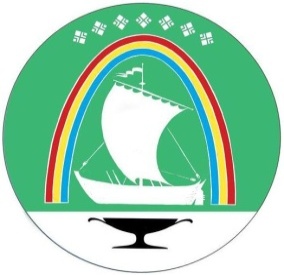 Саха Өрөспүүбүлүкэтин «ЛЕНСКЭЙ ОРОЙУОН» муниципальнайтэриллиитэПОСТАНОВЛЕНИЕ                  УУРААХг. Ленск                      Ленскэй кот «19» _апреля_2021 года                                          № ___01-03-253/1_____от «19» _апреля_2021 года                                          № ___01-03-253/1_____